UNIVERSITA’ DEGLI STUDI DI PALERMODipartimento di Scienze della Terra e del Mare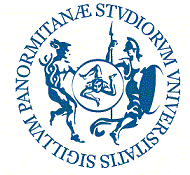 AVVISO DI SEMINARIOAnalisi, classificazione e valutazione dei diamantiDr. Alessandro BorrusoDeputy ManagerHead of Valuations and Jewellery DesignerBentley & Skinner (Bond Street Jewellers)London  -  EnglandIl seminario si svolgerà il 16 ottobre 2014 alle ore 15:30 presso l’aula Monroy del DISTEM, via Archirafi 20, Palermo.